INSTITUTO PARROQUIAL NUESTRA SEÑORA DEL VALLE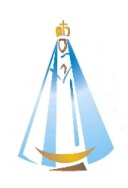 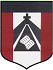                                             Actividades  Ciencias Naturales. 6º A y B            Familia: Realizar las actividades en la carpeta de Ciencias Naturales.Tener un lugar para realizar las actividades, donde no haya distractores y pueda haber un ambiente sereno. En esta situación particular colaboramos entre todos y respetamos el tiempo de aprendizaje de cada niño.En el área de Ciencias Naturales, vamos a investigar, por este motivo las clases no están marcadas, ni enumeradas. Los alumnos/as podrán seleccionar la información luego de buscar y leer de diferentes fuentes. (Libros, revistas, internet), para responder  las consignas.Al retomar las clases en la Institución, compartiremos las respuestas elaboradas en una puesta en común.Recordamos que el uso de internet debe ser acompañado o bajo la supervisión de un adulto.Los alumnos deben escribir en su carpeta lo que está en color ROJO.El día lunes 30 de marzo, enviar por correo las actividades realizadas, no preocuparse por el resto, ya que nos queda una semana más de investigación y trabajo.Enviar al siguiente correo electrónico:                                   mimiranda@institutonsvallecba.edu.ar (seño Mirta)Deben enviar las fotos de lo trabajado en la carpeta. Pedimos que las fotos no salgan borrosas y que se vean lo más nítidas posibles. Al momento de mandar el correo, en el asunto del mismo escriban el nombre completo del alumno y grado. Muchas gracias.                           Santo Cura Brochero intercede por nosotros en estos días difíciles que nos tocan vivir.Fecha……………                                             Algo tan chiquito, que a simple vista no puedo ver…Hace mucho tiempo un hombre llamado Roberto Hooke, armó un microscopio y observó un trozo de madera y ¿sabes qué vio?Para descubrirlo, realiza las siguientes actividades.Vamos a investigar y responder      1- Busca la teoría de Roberto Hooke. ¿Qué habrá observado? Dibuja un microscopio y coloca nombre a sus partes.      2- ¿Qué es la célula?     4- ¿Qué son los organismos unicelulares y pluricelulares? Organiza la información en un cuadro comparativo. 5- Busca información que explique los niveles de organización:a- Nivel celular.b- Nivel tisularc- Nivel de órganos.d- Nivel de sistemas de órganos.Busca la diferencia entre célula animal y vegetal y escribila en la carpeta.En una hoja de calcar dibujar la célula vegetal y la célula animal.Identifica las simulitudes y las diferencias en sus componentes (¿cuáles se repiten en una y otra y cuáles son propias de cada célula?)Busca y escribe la diferencia entre las células eucariotas y procariotas. Buscar ejemplos de cada una.Escribe brevemente la función de sus partes (núcleo, citoplasma, membrana plasmática, membrana celular, aparato de golgi, mitocondrias, ribosomas, vacuolas, cloroplastos, cilios y flagelos).Repasar las diferencias de célula animal y vegetal para la próxima clase ingresando a: https://www.educ.ar/recursos/90230/celulas-vegetales-y-animales.